FLORIDA  ENVIRONMENTAL  HEALTH  ASSOCIATION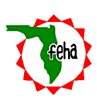 2017 Educational Scholarship Application(Attach additional sheets if necessary)First Name                                                 Last Name                                                   Middle  	Address                                                                                          City                              State            Zip  	Telephone # [home] (        )  	[work] (        )  	Date of Birth           /          / 	E-Mail Address  	FEHA Member Number  	FEHA Member Since  	FEHA District  	Name of College/University 	  Address                                                                                        City                                  State          Zip  	  Name of Advisor                                                                                      Telephone # (        )  	   Declared Major or Course of Study  	Degree Type: Bachelor’s        Master’s        Other       	Grade Point Average  	Anticipated Completion Date:  	Current Place of Employment  	Address                                                                                      City                                State              Zip 	Telephone # (        )  	Hire Date         /        / 	Current Position Title 	Name of Supervisor                                                                                    Telephone # (        )  	What Are Your Career Goals? (you may also include your career history)  	Why Do You Desire This Scholarship?  	List Your Achievements, Involvement in Organizations, etc:  	Signature 	Date  	Please submit two letters of recommendation (from an employer, colleague, professional affiliate, etc.), proof of enrollment and major/course of study, and official transcripts with GPA.All application materials must be received by the FEHA Scholarship Committee no later than June 13, 2017. Send completed applications to: FEHA Scholarship Committee, Trisha Dall, 702 Dixie Street, Crestview, FL  32536For further information, please e-mail the Scholarship Committee at Contact_Us@feha.org